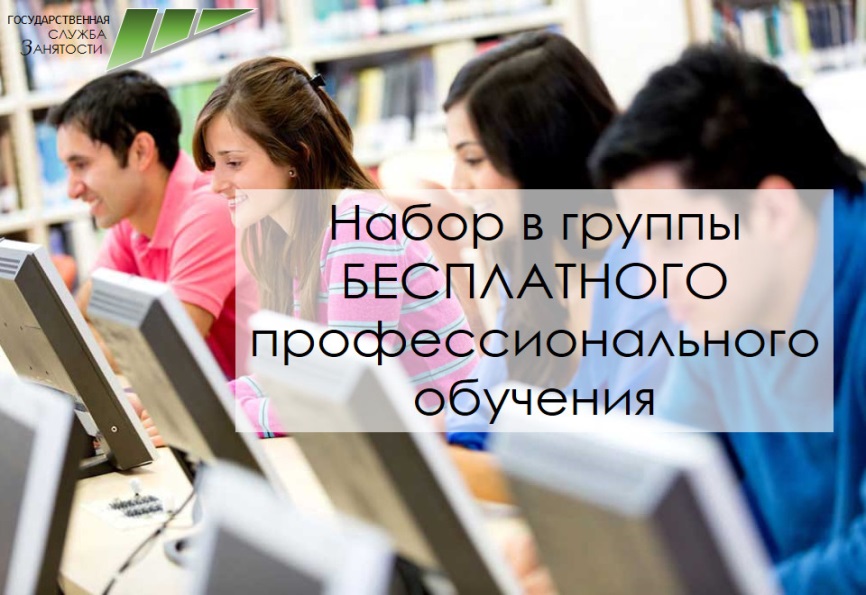 ОБУЧЕНИЕ БЕСПЛАТНОЕ, ВЫПЛАЧИВАЮТСЯ СТИПЕНДИЯ И МАТЕРИАЛЬНАЯ ПОМОЩЬ, ПРЕДОСТАВЛЯЕТСЯ ЖИЛЬЕ В ИРКУТСКЕ И АНГАРСКЕ, ВОЗМЕЩАЕТСЯ СТОИМОСТЬ ПРОЕЗДА, ВЫДАЕТСЯ ДОКУМЕНТ О КВАЛИФИКАЦИИ (ОБРАЗОВАНИИ) ГОСУДАРСТВЕННОГО ОБРАЗЦА.                  СПЕШИТЕ ЗАПИСАТЬСЯ В ГРУППЫ. КОЛИЧЕСТВО МЕСТ ОГРАНИЧЕНО!!!№ п/п№ п/пКол -во часовНаименование образовательной программыДата открытия учебной группыКол -во  человек в группеМесто обученияРЕАЛИЗАЦИЯ ДОПОЛНИТЕЛЬНЫХ ПРОФЕССИОНАЛЬНЫХ ПРОГРАММ ПОВЫШЕНИЯ КВАЛИФИКАЦИИРЕАЛИЗАЦИЯ ДОПОЛНИТЕЛЬНЫХ ПРОФЕССИОНАЛЬНЫХ ПРОГРАММ ПОВЫШЕНИЯ КВАЛИФИКАЦИИРЕАЛИЗАЦИЯ ДОПОЛНИТЕЛЬНЫХ ПРОФЕССИОНАЛЬНЫХ ПРОГРАММ ПОВЫШЕНИЯ КВАЛИФИКАЦИИРЕАЛИЗАЦИЯ ДОПОЛНИТЕЛЬНЫХ ПРОФЕССИОНАЛЬНЫХ ПРОГРАММ ПОВЫШЕНИЯ КВАЛИФИКАЦИИРЕАЛИЗАЦИЯ ДОПОЛНИТЕЛЬНЫХ ПРОФЕССИОНАЛЬНЫХ ПРОГРАММ ПОВЫШЕНИЯ КВАЛИФИКАЦИИРЕАЛИЗАЦИЯ ДОПОЛНИТЕЛЬНЫХ ПРОФЕССИОНАЛЬНЫХ ПРОГРАММ ПОВЫШЕНИЯ КВАЛИФИКАЦИИРЕАЛИЗАЦИЯ ДОПОЛНИТЕЛЬНЫХ ПРОФЕССИОНАЛЬНЫХ ПРОГРАММ ПОВЫШЕНИЯ КВАЛИФИКАЦИИ1200200Бухгалтерский учет  (информационные технологии, "1С: Предприятие", новое в бухгалтерском учете)01.11.20183Иркутск, Учебный отдел ЦОСТРЕАЛИЗАЦИЯ ДОПОЛНИТЕЛЬНЫХ ПРОФЕССИОНАЛЬНЫХ ПРОГРАММ ПРОФЕССИОНАЛЬНОЙ ПЕРЕПОДГОТОВКИРЕАЛИЗАЦИЯ ДОПОЛНИТЕЛЬНЫХ ПРОФЕССИОНАЛЬНЫХ ПРОГРАММ ПРОФЕССИОНАЛЬНОЙ ПЕРЕПОДГОТОВКИРЕАЛИЗАЦИЯ ДОПОЛНИТЕЛЬНЫХ ПРОФЕССИОНАЛЬНЫХ ПРОГРАММ ПРОФЕССИОНАЛЬНОЙ ПЕРЕПОДГОТОВКИРЕАЛИЗАЦИЯ ДОПОЛНИТЕЛЬНЫХ ПРОФЕССИОНАЛЬНЫХ ПРОГРАММ ПРОФЕССИОНАЛЬНОЙ ПЕРЕПОДГОТОВКИРЕАЛИЗАЦИЯ ДОПОЛНИТЕЛЬНЫХ ПРОФЕССИОНАЛЬНЫХ ПРОГРАММ ПРОФЕССИОНАЛЬНОЙ ПЕРЕПОДГОТОВКИРЕАЛИЗАЦИЯ ДОПОЛНИТЕЛЬНЫХ ПРОФЕССИОНАЛЬНЫХ ПРОГРАММ ПРОФЕССИОНАЛЬНОЙ ПЕРЕПОДГОТОВКИРЕАЛИЗАЦИЯ ДОПОЛНИТЕЛЬНЫХ ПРОФЕССИОНАЛЬНЫХ ПРОГРАММ ПРОФЕССИОНАЛЬНОЙ ПЕРЕПОДГОТОВКИ2308308Бухгалтерский учет (бухгалтерский учет, информационные технологии, "1С: Бухгалтерия" (версия 8))01.08.20181Иркутск, Учебный отдел ЦОСТРЕАЛИЗАЦИЯ ОСНОВНЫХ ПРОФЕССИОНАЛЬНЫХ ОБРАЗОВАТЕЛЬНЫХ ПРОГРАММ ПРОФЕССИОНАЛЬНОГО ОБУЧЕНИЯ-ПРОГРАММ ПРОФЕССИОНАЛЬНОЙ ПОДГОТОВКИ ПО ПРОФЕССИЯМ РАБОЧИХ, ДОЛЖНОСТЯМ СЛУЖАЩИХРЕАЛИЗАЦИЯ ОСНОВНЫХ ПРОФЕССИОНАЛЬНЫХ ОБРАЗОВАТЕЛЬНЫХ ПРОГРАММ ПРОФЕССИОНАЛЬНОГО ОБУЧЕНИЯ-ПРОГРАММ ПРОФЕССИОНАЛЬНОЙ ПОДГОТОВКИ ПО ПРОФЕССИЯМ РАБОЧИХ, ДОЛЖНОСТЯМ СЛУЖАЩИХРЕАЛИЗАЦИЯ ОСНОВНЫХ ПРОФЕССИОНАЛЬНЫХ ОБРАЗОВАТЕЛЬНЫХ ПРОГРАММ ПРОФЕССИОНАЛЬНОГО ОБУЧЕНИЯ-ПРОГРАММ ПРОФЕССИОНАЛЬНОЙ ПОДГОТОВКИ ПО ПРОФЕССИЯМ РАБОЧИХ, ДОЛЖНОСТЯМ СЛУЖАЩИХРЕАЛИЗАЦИЯ ОСНОВНЫХ ПРОФЕССИОНАЛЬНЫХ ОБРАЗОВАТЕЛЬНЫХ ПРОГРАММ ПРОФЕССИОНАЛЬНОГО ОБУЧЕНИЯ-ПРОГРАММ ПРОФЕССИОНАЛЬНОЙ ПОДГОТОВКИ ПО ПРОФЕССИЯМ РАБОЧИХ, ДОЛЖНОСТЯМ СЛУЖАЩИХРЕАЛИЗАЦИЯ ОСНОВНЫХ ПРОФЕССИОНАЛЬНЫХ ОБРАЗОВАТЕЛЬНЫХ ПРОГРАММ ПРОФЕССИОНАЛЬНОГО ОБУЧЕНИЯ-ПРОГРАММ ПРОФЕССИОНАЛЬНОЙ ПОДГОТОВКИ ПО ПРОФЕССИЯМ РАБОЧИХ, ДОЛЖНОСТЯМ СЛУЖАЩИХРЕАЛИЗАЦИЯ ОСНОВНЫХ ПРОФЕССИОНАЛЬНЫХ ОБРАЗОВАТЕЛЬНЫХ ПРОГРАММ ПРОФЕССИОНАЛЬНОГО ОБУЧЕНИЯ-ПРОГРАММ ПРОФЕССИОНАЛЬНОЙ ПОДГОТОВКИ ПО ПРОФЕССИЯМ РАБОЧИХ, ДОЛЖНОСТЯМ СЛУЖАЩИХРЕАЛИЗАЦИЯ ОСНОВНЫХ ПРОФЕССИОНАЛЬНЫХ ОБРАЗОВАТЕЛЬНЫХ ПРОГРАММ ПРОФЕССИОНАЛЬНОГО ОБУЧЕНИЯ-ПРОГРАММ ПРОФЕССИОНАЛЬНОЙ ПОДГОТОВКИ ПО ПРОФЕССИЯМ РАБОЧИХ, ДОЛЖНОСТЯМ СЛУЖАЩИХ3160160Оператор электронно-вычислительных машин (с изучением документооборота и автоматизации складского учета)03.09.20181Иркутск, Учебный отдел ЦОСТ4240240Делопроизводитель16.07.20182Иркутск, Учебный отдел ЦОСТ